Réalisation d’un objet techniqueUN OBJET ROULANTLes étapes à suivre avant de finaliser l’objet :J’observe les différentes parties de l’objet.Dans mon cahier du jour : Je liste le matériel nécessaire.Je lis attentivement le document «  Savoir lire et écrire une fiche de fabrication ».En m’aidant du document lu, je rédige une fiche de fabrication dans mon  cahier du jour.Je réalise un prototype et je le teste.Je rectifie les éventuelles erreurs.Je réalise l’objet définitif et je le décore.J’envoie la photographie de mon objet par mail à la maîtresse et je pense à le rapporter en classe à la fin du confinement !!!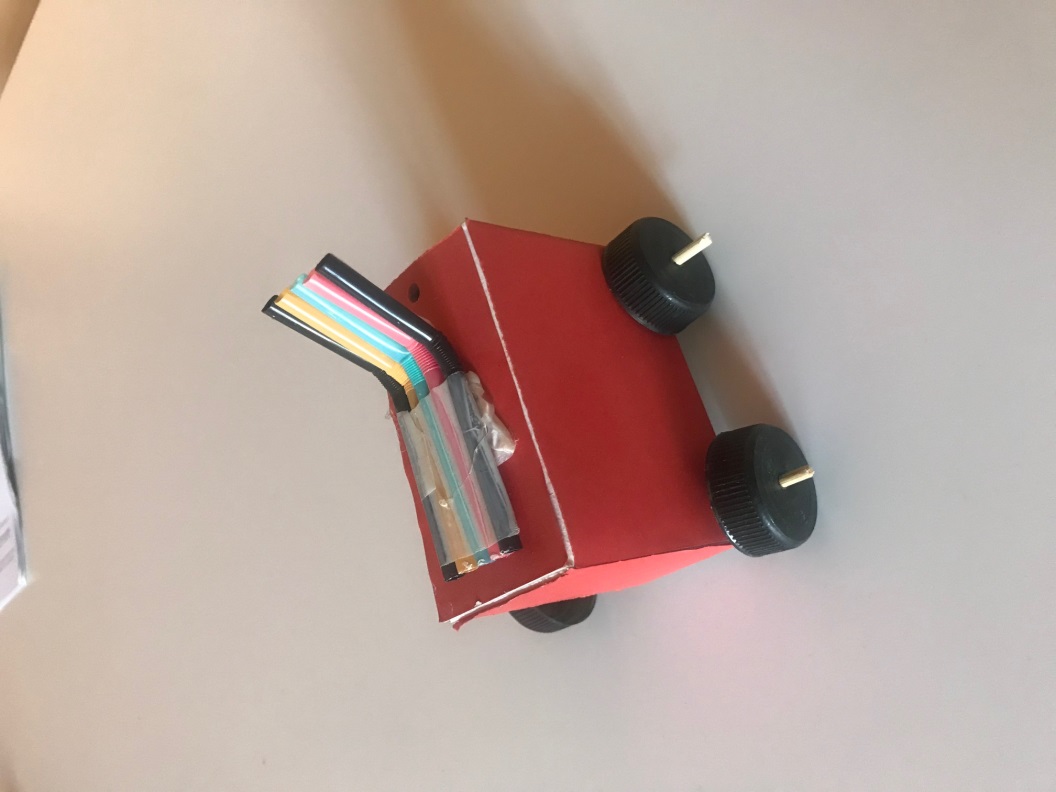 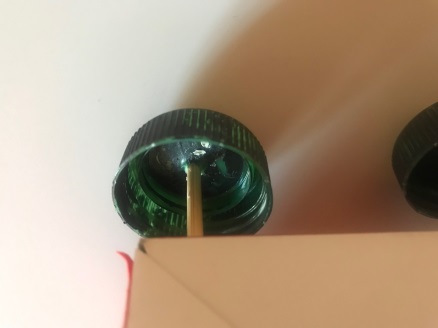 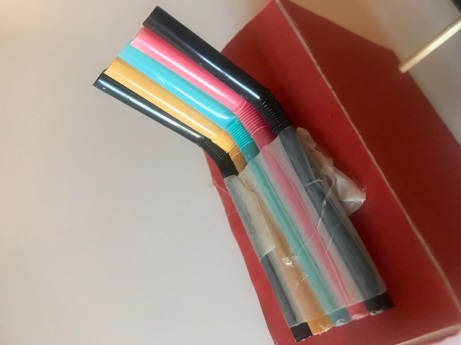 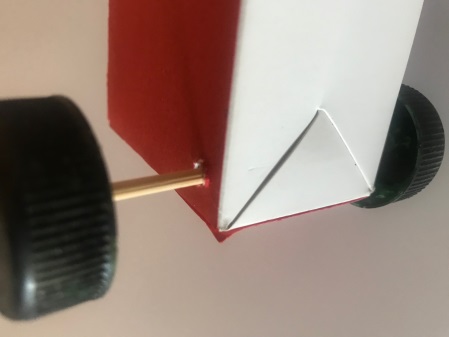 